Dear (Name),Thank you for the long hours you put into protecting and serving the country, and its people. Owing to your hard work in serving the country, the people of the country can live safe and secure lives. Thank you for your commitment towards serving the country, and its people, and the dedication you put into keeping everyone safe. It's thanks to your efforts, as you work far away from home, that the people of the country can feel secure.Yours Truly,(Your Name)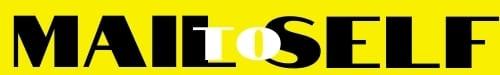 